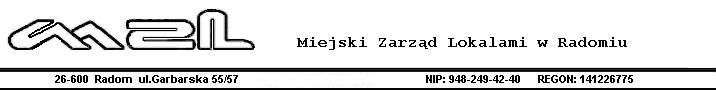 Wniosek o zamianę mieszkaniaNazwisko i imię ….............................................................................................................................Adres zamieszkania …......................................................................................................................Nr telefonu …..................................................................................................................................Dane dotyczące mieszkania: /wypełnia lokator/1. Wyposażenie lokalu: kanalizacja, zimna woda, ccw, gaz, łazienka z wc, łazienka, wc, ogrzewanie: centralne, piecowe, elektryczne, gazowe, etażowe (*).2. Pomieszczenie przynależne: piwnica, komórka(*).3. Piętro: ................, winda, bez widny (*).4. Kaucja mieszkaniowa: płacona, niepłacona (*).V. Dane dotyczące mieszkania: /wypełnia Biuro Obsługi Mieszkańca/1. Pow. użytkowa …................ m2 w tym pow. mieszkalna …....................m2, ilość izb: ....................2. Lokal znajduje się w budynku będącym własnością Gminy, RTBS, spółdzielni mieszkaniowej/ mieszkanie lokatorskie, własnościowe/, osoby prywatnej: Pan/i...........................................................3. Zarządca budynku: ................................................. adres .................................................................4. Zadłużenie wobec Gminy  …......................................................stan na dzień:……………………...5.Zadłużenie:- czynszowe ….............................................................odsetki …........................stan na:……………..               - media  …....................................................................odsetki …........................stan na:……………..- wywóz odpadów komunalnych ….............................odsetki …........................stan na:…………….. 6. Poprzedni adres zamieszkania:…………………………...…………………………..……………………Zadłużenie: ………………………………………..……………………… stan na dzień: .............................	 ........................................................             /pieczęć  oraz podpis osoby potwierdzającej/VI. Dane dotyczące spraw sądowych /wypełnia Wydział Windykacji i Postępowań Sądowych/ - czy sprawa była skierowana do sądu: …..….......................................................................................- wysokość kosztów sądowych …..........................................................................................................   ........................................................                     /pieczęć  oraz podpis osoby potwierdzającej/(*) - właściwe podkreślićDo wniosku należy dołączyć:- kserokopię  tytułu prawnego do zajmowanego lokalu,- oświadczenie (druk załączony do wniosku)VII.  Osoby zameldowane w lokalu /wypełnia Referat Ewidencji Ludności ul. Moniuszki 9 
           w Radomiu /…........................................................./pieczęć i data Referatu Ewidencji Ludności/VIII. Osoby zgłoszone do zamieszkiwania /wypełnia lokator/1. …..............................................................................2. …..............................................................................3. …..............................................................................4. …..............................................................................IX. Informacje klienta o standardzie, powierzchni, lokalizacji, kondygnacji dotyczące lokalu poszukiwanego na zamianę /wypełnia lokator/…..................................................................................................................................................................................................................................................................................................................................................................................................................................................................................................................................................................................................................................................................................................................................................................................................................................................................................................Oświadczam, że powyższe dane są zgodne ze stanem faktycznym i prawnym   …..….........….........................             / Podpis lokatora/Załączniki:1…………………………………………………………………………………………………………………2…………………………………………………………………………………………………………………3…………………………………………………………………………………………………………………L.p.Nazwisko, imięData urodzeniaData zameldowaniaData zameldowaniaStosunek pokrewieństwa      do wnioskodawcyL.p.Nazwisko, imięData urodzeniaPobyt stałyPobyt czasowyStosunek pokrewieństwa      do wnioskodawcy1.2.3.4.5.6.7.8.